Внеклассное мероприятие Звездный час «Путешествие на планету Happy English»Цель: содействовать формированию монологической и диалогической речи по темам «Семья» и «Распорядок дня», активизации лексико-грамматических навыков и навыков письма; способствовать развитию умения работы в группах; создать условия для повышения интереса и мотивации к изучению английского языкаФорма проведения: играХод мероприятияОрганизационный моментGood morning! Today we’ll go on a mission and travel to the planet Happy English. Look! This is Alice, she is from the planet Happy English and will help us to get there. We’ll work in groups-teams and do exercises to make our way funny. The teams’ names are Brave, Smart and Bright. You’ll get stars after completing your tasks successfully and diplomas at the end of the lesson. Good luck!Конкурсная часть1.To start our journey we need to register and fill in the form:2. Make up questions:1.old how you are?2. your name what is?3. do live where you?4. you where are from?5. what have family got you?6. surname what is your?7. your job what is?8.what telephone is your number?3. Now it’s time for interview. Work in pairs, ask and answer the questions.4. Listen to Alice and complete the text.from, live, park, walk, roller-skate, badminton, singer, Hi! My name’s Alice. I’m… the planet “Happy English”. I…with my parents and my dog. We’ve got a nice … near our house. I go for a … and … there on Saturday. In summer I play … with my cousins in the park. My mum is a …and my dad is a driver. I love my family.5. Circle 10 words and write themDentist, little, granny, lunch, breakfast, businessman, mouth, friend, pupil, mumhttps://learningapps.org/display?v=ps5nkcbmj21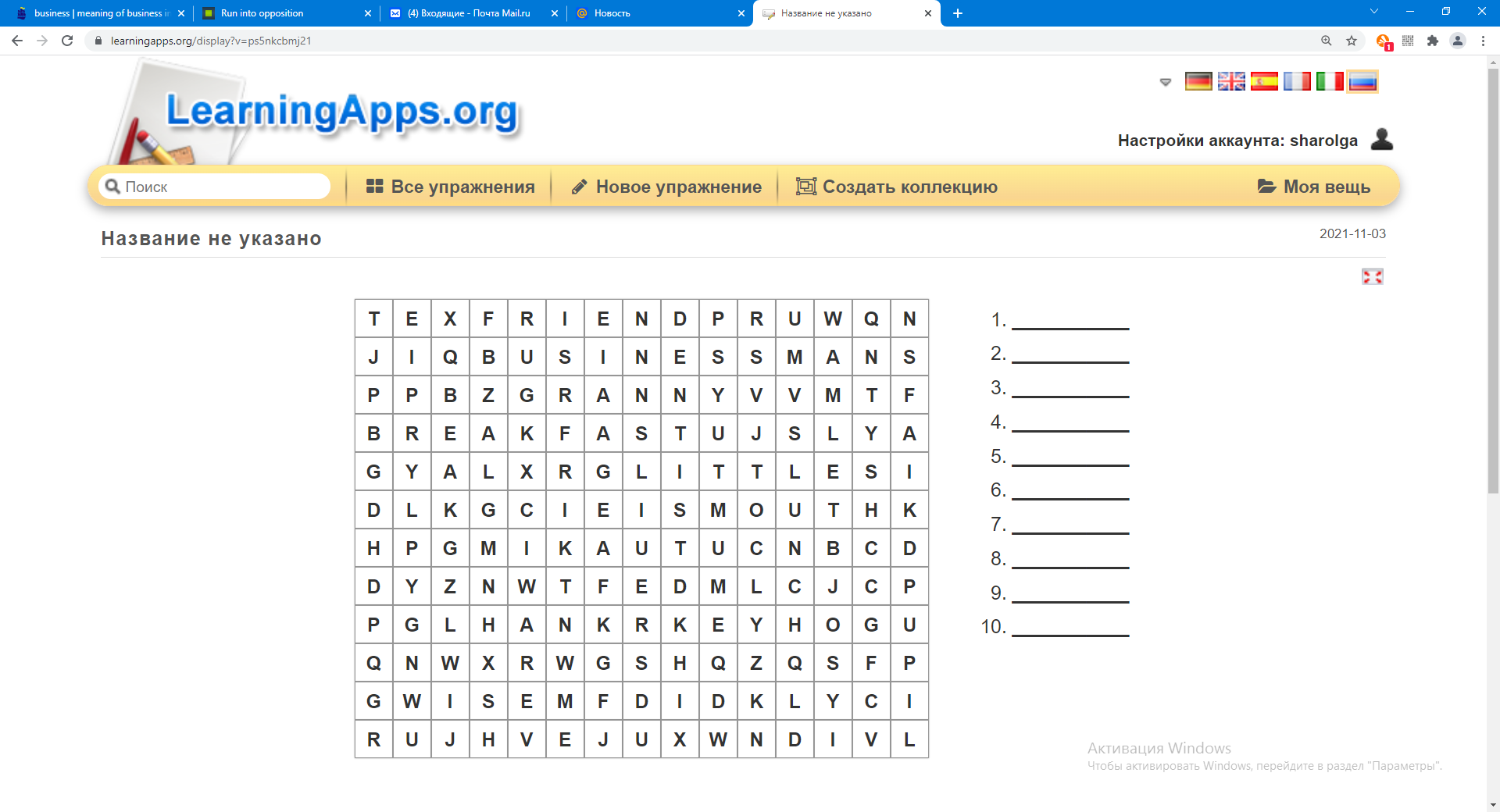 6. Correct spelling mistakes:Eliven, famaly, seventen, diner, thirti, moning, eihteen, ninty, fotball, scoolФизкультминутка7. Tongue-twisters: read them on your cards and try to pronounce them fast and correctly.1. Pat keeps two pets: a rabbit and a cat.2. Tobby is Bob’s dog. Tob is Mob’s dog.3. Kate’s black cat is in Kate’s black hat.4. Four fine fresh fish for you.8. Do the crossword and answer. What can Alice do very well?https://learningapps.org/display?v=pqdsfbuzk21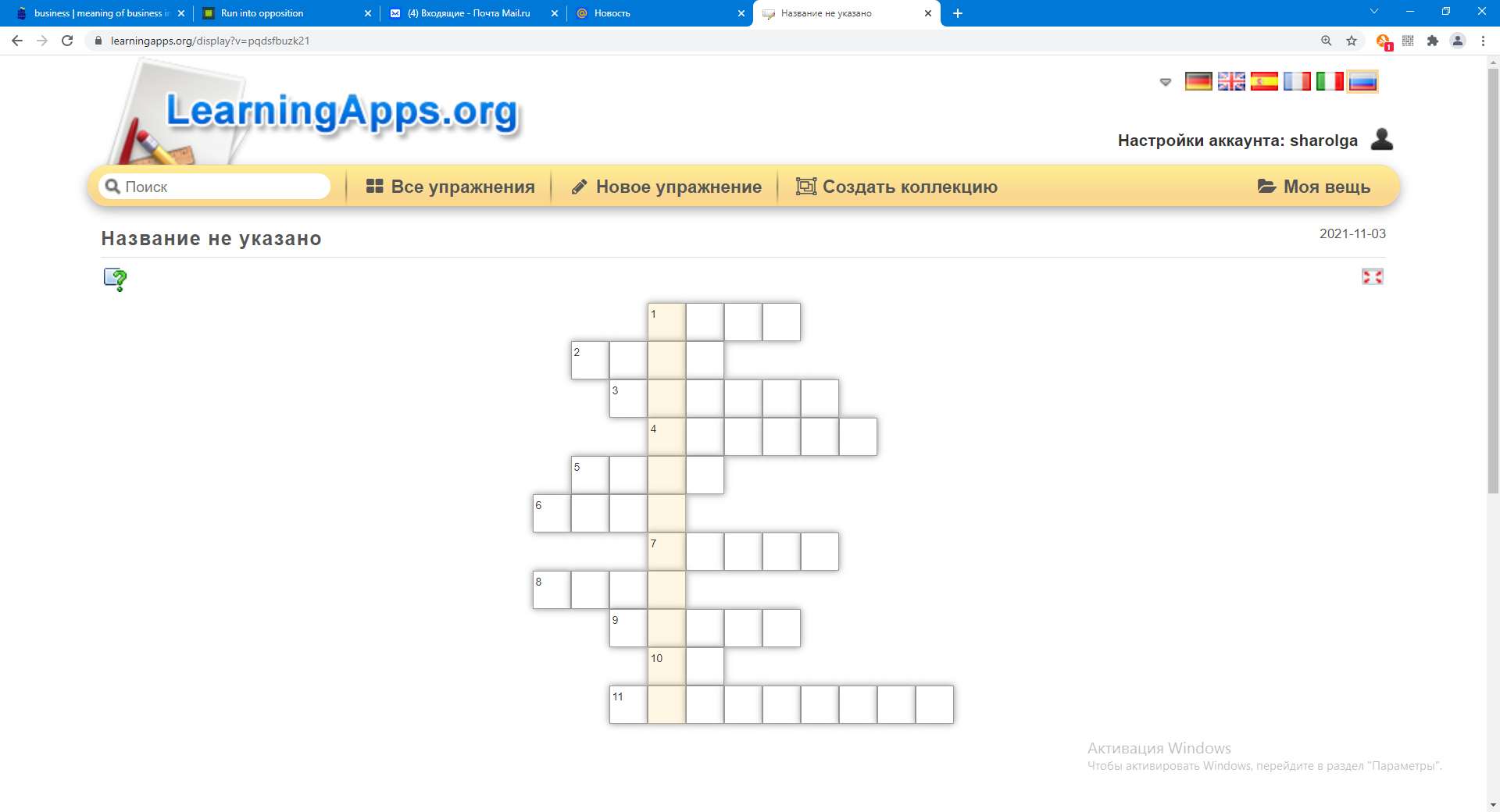 1. I can r... a bike.2. Alice is a g...friend.3. My teacher is very c...4. I l... to music with my friend.5. My friend has got blue e...6. I've got dark h...7. Mike has got s... fair hair.8. I go for a w... on Saturday.9. We play computer g... together.10. I watch T... on Sunday.11. I play football on W...Answer: ROLLERSKATE9. Put the sentences in the correct order and read the text.Alice’s DayIn the evening I have potatoes and chicken for dinner. In the morning I get up and wash my face. After breakfast I go to school.I have lunch at school.I have porridge for breakfast.I like housework. I make my bed and do morning exercises.After school I sing and listen to music.Every evening I wash dishes and tidy my room.My parents go to work.10. “A magic 5” Each team will take turns and name 5 things. Choose any number. “ …”, it’s your turn to start. 1.Name 5 colours. 2. Name 5 school things. 
3. Name 5 sports. 
4. Name 5 professions. 
5. Name 5 things you do every day.  
6. Name 5 animals. 11. Alice has three pets. Complete the sentences to describe her pets.It’s a…It’s…It has got…It can…and…It can’t…It likes…3. Заключительный этапПодведение итогов игры и вручение дипломов.We are on the planet Happy English. Look how beautiful the planet is. Let’s count your stars and see who is the winner. Your English is perfect. Let’s say “thank you” to Alice for her help. And all of you will get diplomas. NAMESURNAMEAGEFAMILYJOBCOUNTRYADDRESSTELEPHONE NUMBER